О тактике проведения диверсионно-террористических актов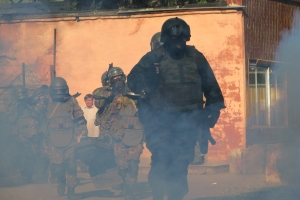 В тактической модели действий террориста при совершении ДТА с использованием СВУ можно выделить следующие типовые стадии:Проведение разведки объекта.Выбор способа проведения ДТА и исполнителей. При этом в зависимости от целей террористической организации исполнители могут заранее рассчитываться как бросовый материал.Доведение плана операции до исполнителей и дополнительная их психологическая обработка. При этом исполнителям внушается, что акция полностью безопасна. Осуществление расстановки вспомогательных сил, в том числе и для проведения мероприятий по обеспечению отхода, безопасности или ликвидации исполнителя террористической акции.Проведение акции.Арсенал методов, применяемых террористами для совершенствования ДТА очень широк:закладка самодельных взрывных устройств в автомобили, подвалы домов или квартиры;установка фугасов, закамуфлированных под элементы дорожного покрытия или ограждения;террористы-смертники, которые могут использоваться в качестве водителей транспортных средств, начиненных взрывчаткой, или сами могут быть носителями СВУ;-захват самолета с целью тарана объектов; использование плавательных и летательных средств.При закладке фугасов в первую очередь рассматриваются: маскировка под дорожно-ремонтные работы, деятельность рабочих-озеленителей и т.п. Закладка СВУ производится в канализационные люки и под дорожное покрытие.Из материалов расследований ДТА отмечаются варианты способов размещения СВУ: "пояс шахида" (на груди, на бедре, на талии, в т.ч. имитируя беременность) в камуфлированном изделии (например, дамская сумка; видеокамера; барсетка, дипломат).За последнее время для совершения террористических акций в метрополитенах НВФ предпочитают использование боевиков-смертников, которых они относят к "оружию стратегического назначения". Смертники - это, в большинстве случаев, молодые мужчины и женщины 20-35 лет. На задание смертников, как правило, посылают парами (один - исполнитель, второй -контролер). Если у исполнителя что-то не получится или передумает умирать, то контролер должен исполнителя ликвидировать. Уничтожение смертника планируется и в том случае, если он не сможет проникнуть на охраняемый объект. В этом случае уничтожение смертника осуществляется путем подрыва носимых им взрывных устройств с помощью дистанционного устройства. Их использование дает огромное преимущество поскольку: во-первых, такие акции почти всегда приводят к многочисленным жертвам; во-вторых, они всегда попадают в фокус СМИ, что рекламирует их решимость к самопожертвованию; в-третьих, применение тактики самоубийств гарантирует, что атака состоится в наиболее подходящий момент, с конкретным выбором цели для ее взрыва (уничтожения); в-четвертых, нет нужды готовить пути отхода; в-пятых, нет опасений, что исполнитель попадет в руки правосудия и выдаст организаторов.Практика показывает, что на территории Российской Федерации террористы не идут на совершение ДТА в ярко выраженной национальной одежде. Главная задача боевиков - раствориться в толпе и ничем не привлекать к себе внимание. Характерная черта нескольких резонансных террористических акций, совершенных террористами-смертниками в летнее время - одежда не соответствующая погоде, просторная, призванная скрыть "пояс шахида".Особенности поведения при проживании террористов на квартирах: проживают, практически не выходя из помещения (запрещено общаться с соседями, даже если они сами захотят вступить в контакт); в квартирах не заметны следы бытового пребывания, отсутствует музыка, звуки работающего телевизора, не слышны бытовые разговоры, звуки хозяйственной деятельности. Мусор могут выносить другие люди, которые приносят еду, или обитатели квартиры ночью; отсутствие косметики у женщин, кроме средств окрашивания волос; наличие характерных продуктов питания, предназначенных специально для мусульман. В идеале смертник не должен питаться "нечистой" едой, продукты должны быть приобретены только в специальных местах.Для решения задач по предупреждению и недопущению террористических акций с использованием различных средств подрыва, в том числе СВУ, важное значение приобретает изучение и анализ тактики террористов, стандартных моделей их действий в различных условиях.Большую роль в предотвращении террористических актов могут сыграть действия, как общественных организаций, так и простых граждан. Анализ проведения крупномасштабных актов свидетельствует о том, что своевременное реагирование гражданами на признаки террористической деятельности могло бы существенно повысить возможности органов безопасности и правоохранительных органов по выявлению и предотвращению актов терроризма. При этом необходимо предостеречь граждан от попыток самостоятельного изучения подозрительных предметов (например, брошенные машины, сумки, пакеты и т.п.). В случае обнаружения необходимо незамедлительно обращаться в соответствующие органы. Только совместными усилиями органов государственной власти, общественных организаций и всего гражданского общества можно пресечь преступные устремления главарей террористических организаций.